第27届中国·成都医疗健康博览会时间：2021年3月18-20日       地点：成都世纪城新国际会展中心邀  请  函“成都医疗健康博览会”经过二十多年来的不断发展，拥有西部医疗卫生行业庞大的数据资源，能为医疗行业提供更完善的采购解决方案，已经被成都市列为重点支持品牌展会。展会同期先后创立了医院管理干部培训班系列、西部民营医疗机构高峰论坛、西部医院医疗信息化大会、西部医院建设大会等高端学术会等，已成为西部地区医疗行业内了解行业发展动态、交流学术、采购产品的重要平台。指导单位：成都市卫生健康委员会成都市经济和信息化局成都市民政局成都市市场监督管理局成都市博览局主办/支持单位：四川省医院协会四川省医疗器械行业协会四川省康复医学会四川省医药行业协会成都市医疗用品及器材商会承办单位：成都市康博会展服务有限公司（成都世纪康博会展有限公司）第15届西部·成都检验医学及输血用品展览会第6届中国·成都医药产业博览会布展:2021年3月16 - 17日(9:00-17:00)开幕:2021年3月 18日上午9:00展览: 2021年3月18 - 20日(9:00-17:00)撤展: 2021年3月20日下午15:30以后影像设备体外诊断试剂与仪器实验室病理设备医用冷链及输血用品消毒感控系列手术室及急救设备康复设备及照护医用电子设备医美相关设备救护车系列医院建设设备互联网信息化医疗医用耗材◎ 展出面积：60000㎡◎ 参展商家：871家◎ 1000多位明确采购目标核心买家 ◎ 同期行业会议及活动：9场◎ 国内外专业观众：25165人次（1）展会观众类别占比（2）同期论坛活动2020健康界峰会本次峰会得到了国家卫生健康委员会、中国器官移植发展基金会、四川省卫生健康委员会、成都市人民政府的大力支持。峰会通过搭建高层次行业交流平台，学习借鉴国内外经验，不断推动四川卫生健康事业的高质量发展。三天会期吸引到近四千人参与。第十七期医院管理干部培训班由四川省医院协会主办，邀请到医疗机构领导、科室负责人及其他管理干部等568人与会，对疫后医院应对之策、互联网医院、DRG支付下的医院变革、绩效考核、医院改革等进行探讨。2020西部医院医疗信息化大会会议邀请到医院院长/副院长、信息科主任/副主任/骨干人员、信息化产品供应商、投融资机构、互联网人士、高校/科研院所代表等216人参会，深度解读西部地区医院信息化现状与行业未来。健康促进交流论坛会议围绕细胞科学在医美及大健康领域的发展与应用，探讨行业新机遇和新思路，邀请到院长、副院长、科室主任、董事长、经理等共计268位到场交流，参会的同时参观展出产品。互联网+药品：中小连锁药店高峰论坛成渝养老融合发展高峰论坛暨成德眉资养老协同发展高峰论坛西南医疗检验&康复辅具新产品新技术分享会2020“童样精彩”学前融合教育发展论坛（1）专业团队精准邀约优质观众定向邀约核心买家，提升合作竞争力组委会根据参展产品，对川渝云贵地区的各级医疗器械代理/经销商、公立医院、民营医院、各级医疗机构等有采购需求的买家进行邀请，使之展会现场与相应展商直接对接。呼叫中心线上一对一邀请，确保观众到场率组委会拥有数十年大健康领域的组展经验，积累了15万+行业数据，拥有30余固定坐席的呼叫团队，通过电话、邮件、短信等方式一对一邀约专业观众到成都医博会现场参观。市场地推扩大医博会行业渗透力度与广度组委会地推团队将携展会资料去到西南各地的公立/民营医院、医疗机构及专业市场等，进行地毯式推广，面邀其到会参观，全力增强巩固成都医博会的行业渗透力。（2）政府单位/行业组织发文支持，组团参与组委会联合相关政府单位与行业组织共同组织，积极利用其政策与行业资源等为展会提供更多优势。同时，政府单位、行业协会/学会/商会等将通过下发参观文件通知其下属单位或会员企业组团到场参观。（3）多渠道全媒体推广，扩大宣传深度与广度医博会通过线上线下多渠道进行展会宣传，持续强化展会品牌影响力，确保到场观众质量，助展商实现贸易合作与品牌推广双赢。※欲悉详情请联系（大会组委会）：成都市康博会展服务有限公司（成都世纪康博会展有限公司）参展咨询：028-85482506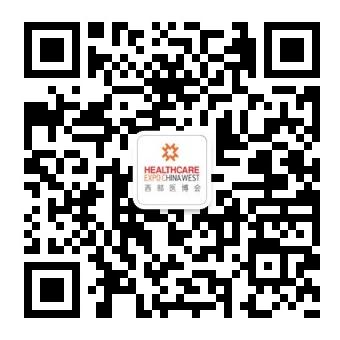 参观及媒体合作：180 8011 5907邮  箱：2190313191@qq.com微信公众号：tycdmee/西部医博会展会网址：http://www.healthcareexpo.cn/MEE/展位T区标展位（豪华）T区标展位（豪华）A区展位A区展位A区展位B区展位空地展位价格9000元/个/展期9000元/个/展期7500元/个/展期7500元/个/展期7500元/个/展期6500元/个/展期900元/㎡/展期配置标准展位9平方米搭建配置包括两面展板、公司名称楣板、咨询桌一张、椅子两把、射灯两只、220V/5A电源插座一个，需特殊用电请事先说明，另行收费。特装展位不提供任何展具及设施，展馆收取的特装管理费、水电费由参展商自己承担。标准展位9平方米搭建配置包括两面展板、公司名称楣板、咨询桌一张、椅子两把、射灯两只、220V/5A电源插座一个，需特殊用电请事先说明，另行收费。特装展位不提供任何展具及设施，展馆收取的特装管理费、水电费由参展商自己承担。标准展位9平方米搭建配置包括两面展板、公司名称楣板、咨询桌一张、椅子两把、射灯两只、220V/5A电源插座一个，需特殊用电请事先说明，另行收费。特装展位不提供任何展具及设施，展馆收取的特装管理费、水电费由参展商自己承担。标准展位9平方米搭建配置包括两面展板、公司名称楣板、咨询桌一张、椅子两把、射灯两只、220V/5A电源插座一个，需特殊用电请事先说明，另行收费。特装展位不提供任何展具及设施，展馆收取的特装管理费、水电费由参展商自己承担。标准展位9平方米搭建配置包括两面展板、公司名称楣板、咨询桌一张、椅子两把、射灯两只、220V/5A电源插座一个，需特殊用电请事先说明，另行收费。特装展位不提供任何展具及设施，展馆收取的特装管理费、水电费由参展商自己承担。标准展位9平方米搭建配置包括两面展板、公司名称楣板、咨询桌一张、椅子两把、射灯两只、220V/5A电源插座一个，需特殊用电请事先说明，另行收费。特装展位不提供任何展具及设施，展馆收取的特装管理费、水电费由参展商自己承担。标准展位9平方米搭建配置包括两面展板、公司名称楣板、咨询桌一张、椅子两把、射灯两只、220V/5A电源插座一个，需特殊用电请事先说明，另行收费。特装展位不提供任何展具及设施，展馆收取的特装管理费、水电费由参展商自己承担。合作桁架标准搭建18㎡36㎡36㎡54㎡注：含洽谈桌椅一套、喷绘、地毯、射灯、特装管理费和电费等基本配置。注：含洽谈桌椅一套、喷绘、地毯、射灯、特装管理费和电费等基本配置。注：含洽谈桌椅一套、喷绘、地毯、射灯、特装管理费和电费等基本配置。合作桁架标准搭建4000元6000元6000元9000元注：含洽谈桌椅一套、喷绘、地毯、射灯、特装管理费和电费等基本配置。注：含洽谈桌椅一套、喷绘、地毯、射灯、特装管理费和电费等基本配置。注：含洽谈桌椅一套、喷绘、地毯、射灯、特装管理费和电费等基本配置。